Komunikační procesy,verbální a neverbální komunikaceSociální komunikaceKomunikace propojuje jednotlivce prostřednictvím předávání a přijímání informací, poznatků, norem, dovedností, postojů, atd. - souhrnně významů. Komunikační spojení mezi lidmi lze charakterizovat několikerým způsobem: vztahové - společenské vztahy; vztahy se projevují v rámci komunikace (interpersonální = rozhovor, intrapersonální, skupinová - vznik komunikačních sítí / uspořádání, masová)činnostní - společná činnost (dorozumívání při práci, při řešení problému)interakční - vzájemné působení, které na rozdíl od interakce může probíhat na dálku, zároveň překračuje hranice skupiny lidí (sdílená zkušenost)Po navázání komunikačního vztahu (= předpoklad komunikace) je na řadě samotný komunikační proces, který lze rozdělit do několika etap: 1. motivace mluvčího, 2. jeho záměr, 3. smysl sdělení pro mluvčího, 4. kódování mluvčím, 5. promluva s věcným obsahem sdělení, 6. dekódování příjemcem, 7. smysl sdělení pro příjemce, 8. odhad záměru mluvčího příjemcem a 9. efekt sdělení na příjemce. Verbální komunikacePři verbální komunikaci se používá verbálních prostředků - mluvené či psané slovo (včetně znakových soustav - vědecký a umělecký jazyk - rovnice, noty,…). Verbální komunikace zahrnuje předpoklady (motivace proč to říkám) a výsledky (jakou dostanu reakci), přičemž skutečný výsledek může být odlišný od předpokládaného. Důvodem je mimo jiné fakt, že verbální komunikace probíhá po dvou významových liniích: tematické - obsahové, o čem se skutečně mluvíinterpretační - jaký smysl tématu lidé přikládajíNeverbální komunikacePři neverbální komunikaci se používá mimoslovních prostředků - pohledy, gesta, doteky, pohyby, mimika, intonace, blízkost atd. Neverbálními prostředky jsou sdělovány smyslově vnímatelné významy (emocionální stavy). Nejčastěji neverbální komunikace doplňuje / zvýrazňuje verbální komunikaci, může ji ale i čistě nahradit, změnit či jí odporovat. Profesní komunikaceK osobním předpokladům k úspěchu patří komunikace. Velmi záleží na tom, 
co a jak říkáme. Mnohem více ale záleží na tom, jak se u toho tváříme, pohybujeme, jak pracujeme s hlasem atd. To znamená, že při komunikaci používáme jak hlasu, tak takzvané mimohlasové prostředky. Odborně se tomu říká verbální komunikace a neverbální komunikace.Co to je verbální komunikace? 
Zahrnuje všechno, co říkáme. Na ní záleží především, jestli nám druzí rozumějí. Tvoří ji vedle obsahu, tedy toho, co říkáme (6-11%), také hodně to, jak to říkáme:
1. rychlost řeči
2. komplikovanost nebo jednoduchost vyjadřování
3. srozumitelnost, tedy hlavně možnost porozumění obsahu
4. logičnost našeho sdělení
5. přizpůsobení se požadavkům (nebo úrovni) posluchače

Co to je neverbální komunikace (i když mlčíme, komunikujeme)
1. výraz tváře - mimika (to, co dělá při řeči náš obličej)
2. kontakt očí (to, jak a na koho se díváme)
3. pohyby, chůze4. množství a druh gest (to, jak pohybujeme rukama a celou postavou)
5. postoj, poloha těla6. vzdálenost, kterou od dotyčného zaujímáme7. doteky 
8. celkový výraz

Jak probíhá neverbální komunikace? MIMODĚK
1. prostřednictvím našeho obličeje
úsměv
směr pohledu a zrakový kontakt (oko, do duše okno) 30-60% z celkového času
mimika obličeje – 43 obličejových svalů (výraz: štěstí, překvapení, strach, smutek, hněv a znechucení) – oblast čela a obočí, oblast očí a očních víček, dolní část obličeje)

2. komunikace prostřednictvím vzdálenosti(intimní 15-60 cm, osobní 45-120 cm, společenská 1,2-2,1 m; veřejná)
problematika osobní zóny
přibližovací pohyby a jejich význam
oddalovací pohyby
orientace při komunikaci – tanec boxerů

3. komunikace dotykem
účinek dotyku
podání ruky (síla stisku, doba, počet potřesení a jejich intenzita), pravidla: věk, pohlaví, nadřízenost; směr dlaně
jiné formy dotykové komunikace (poplácání, obětí, strčení)
bezpečné zóny

4. komunikace na základě postojů a gest
gesta rukou a jejich význam (překřížené malíčky, střecha, podpírání brady)
uzavřená a otevřená poloha

5. mimoslovní aspekty řeči
hlasitost řeči
výška
dikcetón

Shrnutí
Co napomáhá smysluplné komunikaci při sebeprezentaci?
Znalost účinků neverbální komunikace
Přesně vědět, čeho chci docílit
Podle toho se poctivě připravit
Naplánovat jednotlivé kroky a připravit si podklady
Schopnost naslouchání
Připravit se na podnícení smysluplných dotazů a po celou prezentaci tento úkol plnit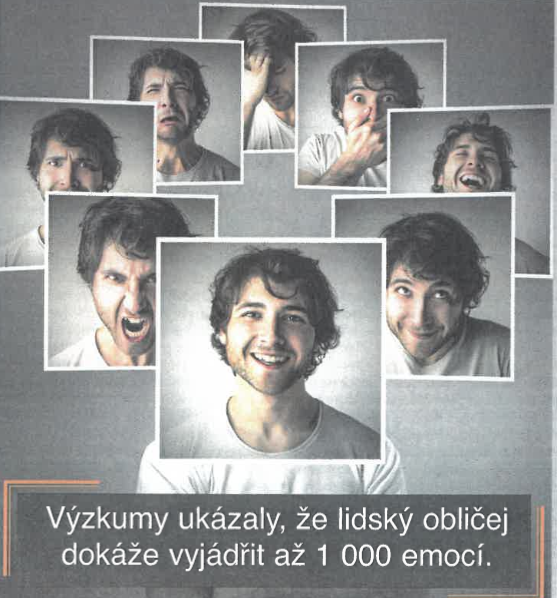 